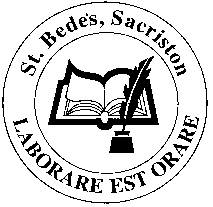 Teaching Assistant Level 2Job DescriptionJob Purpose To work with teachers to support teaching and learning by working with individuals or small groups of pupils under the direction of teaching staff and may be responsible for some learning activities within the overall teaching plan.Key duties:Implement planned learning activities/teaching programmes as agreed with the teacher, adjusting activities according to pupils’ responses as appropriate Participate in planning and evaluation of learning activities with the teacher, providing feedback to the teacher on pupil progress and behaviour Support the teacher in monitoring, assessing and recording pupil progress/activities Provide feedback to pupils in relation to attainment and progress under the guidance of the teacher Support learning by arranging/providing resources for lessons/activities under the direction of the teacher Support pupils in social and emotional well-being, reporting problems to the teacher as appropriateShare information about pupils with other staff, parents / carers, internal and external agencies, as appropriate  Understand and support independent learning and inclusion of all pupils as required.Teaching Assistants in this role may also:Assist in the development of individual development plans for pupils (such as Individual educational plans) Support the work of volunteers and other teaching assistants in the classroom Support the use of ICT in the curriculum Invigilate exams and tests Assist in escorting and supervising pupils on educational visits and out of school activities Select, prepare and clear away classroom materials and learning areas ensuring they are available for use, including developing and presenting displays Support children’s learning through play Support pupils in developing and implementing their own personal and social development Assist pupils with eating, dressing and hygiene, as required, whilst encouraging independence. Monitor and manage stock and supplies for the classroom.Carry out other reasonable duties, as directed by the headteacher, which are commensurate with the post.Indicative knowledge, skills and experienceWorking at or towards national occupational standards (NOS) in Supporting Teaching and Learning, reflected in the mandatory units of the level 3 NVQ and Level 3 certificate in supporting teaching and learning on the Qualification and Credit Framework.Knowledge and compliance with policies and procedures relevant to child protection and health and safety.And any other tasks as directed by the Headteacher.